Рассказы о музыкальных инструментахЧУДО-СВИСТУЛЬКА— Мама, в деревню пришел бродячий торговец, — радостно рассказывал мальчик. — У него полный ящик свистулек. Есть овечки, есть коровки, а больше всего глиняных и деревянных птичек. Стоят всего копейку.
— Сынок, у нас нет денег даже на хлеб, осталась одна картошка, — ответила мама.
— Тогда я не пойду на праздник весны,—расстроился мальчик. — Все дети будут соревноваться в игре на свистульках, а я не смогу. Победитель получит большой пряник.
Мама улыбнулась и хитро спросила:
— А как же синичка, которую ты зимой спас от мороза? На празднике все дети будут отпускать птичек на волю, а кто отпустит нашу птичку?
— Цвинь-цвинь, — звонко пропела синичка на подоконнике.
— Хорошо, — согласился мальчик. — Все покупают птиц у торговца, чтобы на празднике их отпустить, а у меня своя синичка есть.
На следующий день был праздник весны. Мама разбудила сына пораньше и вручила ему испеченного из теста румяного жаворонка.
— Мама, откуда ты муку взяла? — удивился мальчик.
— У соседки заняла, обещала ей летом огород прополоть, — ответила мать.
На празднике было весело. Все дети надели своих жаворонков на длинные палочки и с пригорков подбрасывали их как можно выше к солнышку.
Потом жаворонков съедали, но не целиком. Головку жаворонка надо было оставить для домочадцев или для домашней скотины, чтобы к ним пришло здоровье и благополучие. Мальчик оставил для своей мамы половину жаворонка. Когда испеченные жаворонки были съедены, а живые птички выпущены на волю, наступила очередь музыкальных состязаний, песен и хороводов.
Первыми состязались в игре на свистульках дети. Ярко раскрашенные глиняные и деревянные свистульки нежно звенели и резко свистели. Дети старались подражать птичьим трелям. Мальчик побрел прочь.
— Цвинь, цвинь, — вилась над ним его синичка.
— Лети в лес, ты теперь свободна, — махнул мальчик рукой.
Но синичка не улетела, а села на плечо мальчика. Он хотел взять птичку и подбросить ее в воздух, но вдруг увидел, что в его руке не живая синичка, а глиняная свистулька. Синенькая, с желтым цветком на грудке и с черными глазками. Сбоку на ней, как и положено, было несколько дырочек, а в хвостике отверстие для вдувания воздуха.
Крепко зажав свистульку в руке, мальчик побежал обратно на праздник.
Вечером он рассказал маме:
— Моя свистулька пела, как настоящая синичка. Меня все время просили играть на ней. Дали большой пряник, а еще вот это.
Мальчик разжал ладошку и показал медную монетку.
— А где же твоя чудо-свистулька? — улыбнулась мама.
— Это была не чудо-свистулька, а чудо-синичка. Когда я подошел к нашему дому, глиняная птичка вдруг ожила в моей руке, вспорхнула и улетела.
— Синичка отплатила тебе добром за добро, — задумчиво проговорила мама.Вопросы и задания:
• Почему синичка в руках у мальчика превратилась в свистульку?
• Нарисуйте свистульку-синичку и украсьте ее узорами.
• Как вы думаете, должны ли люди праздновать наступление разных времен года?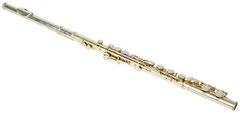 Флейта — это звук волшебный, 
Это голос сокровенный, 
Это счастье и покой, 
Это разговор с душой.

Это сердца излиянье, 
Добрых сил в него вливанье, 
Это крылья красоты, 
Голос веры и мечты.

Флейта — сказочная фея, 
Открывающая двери, 
В мир духовный и хрустальный, 
И таинственно печальный.Вопросы и задания:
• Почему голос флейты сравнивается с образом феи?
• Прослушайте музыку флейты и нарисуйте фею этой музыки.
• Придумайте сказку о том, как фея Флейтовой Музыки пригласила вас в свой сказочный музыкальный дворец.
• Придумайте сказку о том, как духовые инструменты выбрали флейту своей королевой. Нарисуйте королеву-флейту в музыкальной короне. 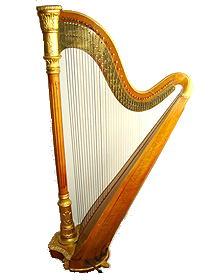 На ней играют не смычком, 
Звук извлекается щипком. 
Как струи, струны шелестят, 
Каскадом сказочным звенят.

Восходят ввысь, назад плывут, 
Куда-то за собой влекут. 
Подобны шепоту волны, 
Глубоких тайн они полны.

У арфы ласковый напев, 
Спокойный, ровный, нараспев. 
Излечит боль любую в миг, 
Ее таинственный язык.Вопросы и задания:
• Предложите детям прослушать музыку арфы.
• Чем звучание арфы отличается от звучания, например, гитары?
• Придумайте сказку о том, как арфа превратилась в прекрасную царевну с таинственным певучим голосом. 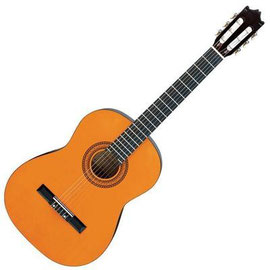 Гитары звуки у костра, 
В них столько света и добра! 
Как самый сокровенный друг 
Ее напевный, нежный звук.

Он с нашей говорит душой 
И возвращает ей покой. 
И песня льется, как нектар, 
Как долгожданный лучший дар.

И отступает суета, 
И в сердце просится мечта. 
И хочется весь мир любить, 
И за любовь благодарить.Вопросы и задания:
• Почему люди берут с собой в поход гитару?
• Почему звук гитары как самый сокровенный друг?
• Вы когда-нибудь слушали гитару у костра? Расскажите, что вы чувствовали.
• Придумайте сказку о том, как гитара подружилась с голосом человека.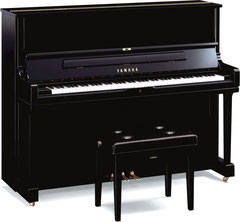 Фортепьяно — что такое? 
Это таинство большое, 
Разных клавиш разговор, 
Черно-белый вечный спор.

В черных клавишах бемоли, 
И диезы звонко спорят. 
В белых — чистые тона, 
Ровная у них стена.

Нрав у белых — величавый, 
Короли они праву. 
Черных это возмущает, 
Им величья не хватает.

Ноты в разнобой звучат, 
Подчиняться не хотят. 
Примиренье наступает, 
Если музыкант играет.Вопросы и задания:
• Как вы думаете, о чем разговаривают черные и белые клавиши фортепьяно?
• Придумайте сказку о том, как одно фортепьяно захотело иметь разноцветные клавиши и что из этого вышло.
• Педагог нажимает разные клавиши и просит детей рассказать, что им напоминает звучание этих клавиш.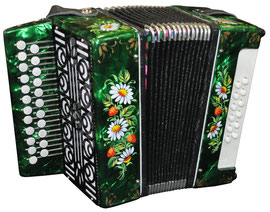 — Ну-ка, гармонист Антошка, 
Доставай свою гармошку. 
Чтобы ноги в пляс пошли, 
Нас скорей развесели.

— Так и быть, — сказал Антон, 
И достал гармошку он, 
Широко ее развел,
Из гармони звук пошел.

Развеселый, удалой, 
Всем знакомый и родной. 
Эге-гей, играй, гармошка, 
Молодчина наш Антошка!Вопросы и задания
• Чем похожи и чем отличаются аккордеон, гармонь и баян?• Придумайте веселую историю о деревенском гармонисте. 